ANMELDUNG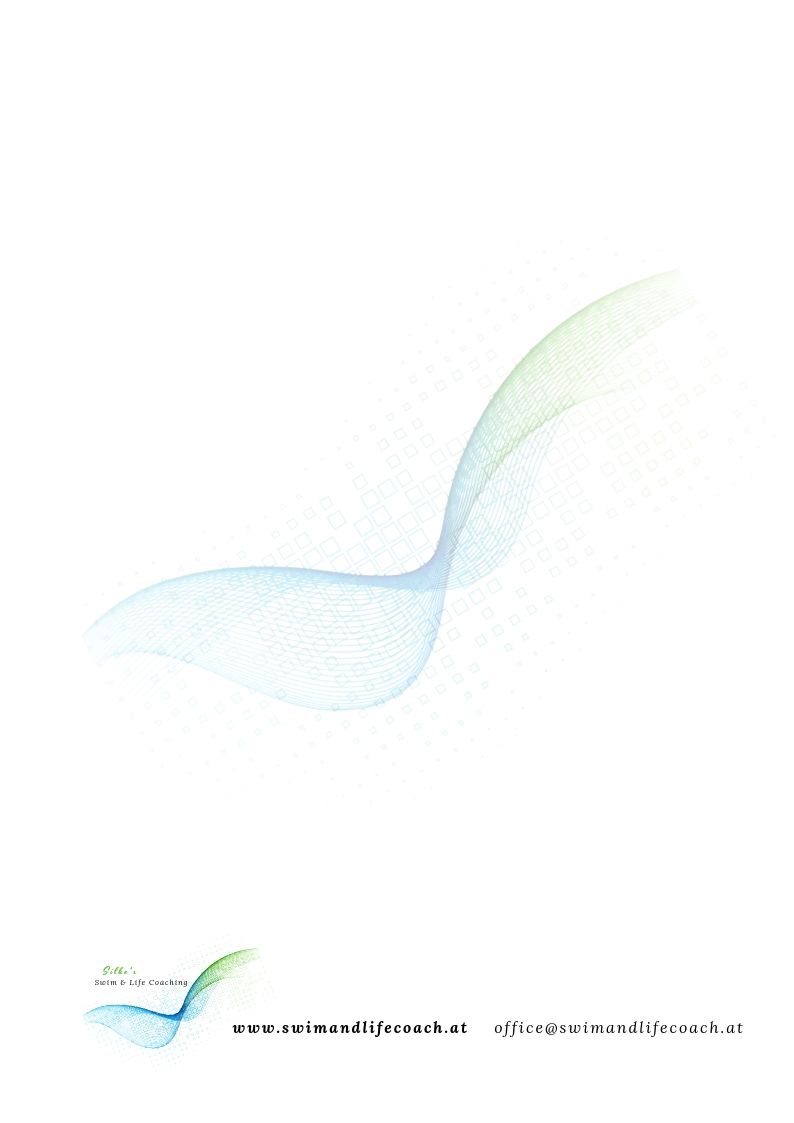 zum KinderschwimmkursName d. Kindes	_________________________________________________Geburtsdatum	_________________________________________________Name d. Erziehungsberechtigen ________________________________________Adresse 		_________________________________________________Telefonnummer 	_________________________________________________Email			 _________________________________________________       Bitte nehmen Sie bei meinem Kind auf folgende Dinge Rücksicht        (zB vorausgegangene Krankheiten, Behinderungen, körperliche Beschwerden) 
               ___________________________________________________________________Ich erkläre mich hiermit einverstanden für Ereignisse im Zusammenhang mit dem Kurs, seien es Verletzungen oder sonstige Schäden, weder gegenüber Silke’s Swim & Life Coaching noch gegenüber der Kursleitung, wie immer geartete Haftungen und Ansprüche geltend zu machen. Über den Ablauf des Kurses sowie mögliche Gefahren wurde ich ausführlich und hinreichend informiert.Mit meiner Unterschrift nehme ich zur Kenntnis, dass meine personenbezogenen Daten auf vertraglicher Grundlage elektronisch und manuell verarbeitet werden. Die Zwecke der Verarbeitung sind ausschließlich organisatorische Administration. Selbstverständlich werden die Daten nicht an Dritte weitergegeben. ________________________			_____________________________	Datum							Unterschrift d. ErziehungsberechtigtenBitte mailen Sie uns dieses Blatt ausgefüllt und unterschrieben an office@swimandlifecoach.at!Liebe Mama, lieber Papa!Jeder Schwimmschüler ist für uns ein kleiner Held! Raus aus der gewohnten Umgebung, rein in das Abenteuer Schwimmen. Je nach Alter, Vorgeschichte und Charakter hat jedes Kind verschiedenste Vorkenntnisse, Ängste oder Fähigkeiten. Wir holen dein Kind dort ab wo es steht, und fördern bzw. fordern es gezielt. Somit garantieren wir den bestmöglichsten Lernerfolg. Vor allem aber setzen wir damit die Basis für den zukünftigen Umgang Deines Kindes mit dem Element Wasser! Wir brauchen allerdings Deine Mithilfe um die bestmöglichsten Rahmenbedingungen zu schaffen. Deshalb bitten wir Dich Folgendes zu beachten:Kranke Kinder dürfen nicht zum Schwimmtraining! 
Bitte gib uns kurz per SMS oder WhattsApp  unter der Nummer 0670/6066069 Bescheid, damit wir nicht vergeblich wartenWir treffen uns immer pünktlich zu Kursbeginn vor der Damendusche des Stadtbads DornbirnVor dem Schwimmen bitte immer aufs WCMitzubringen sind gutsitzende Badebekleidung und ein Handtuch Lange Haare bitte zusammenbindenACHTUNG:Die Teilnehmerzahl ist mit maximal 4 Kindern pro Kurs sehr begrenzt. Deshalb können wir die fixe Kursteilnahme erst nach erfolgtem Geldeingang im Voraus bestätigen. Bitte den Kursbeitrag unter Angabe der Kursbezeichnung und des Namens überweisen. Stornierungen sind bis 2 Wochen vor Kursbeginn möglich.Kinderschwimmkurs Name XXX  156,- Euro (exkl. Stadtbadeintritt!)Dornbirner Sparkasse Bank AGIBAN AT802060200000415018 Wenn Du noch Fragen hast melde Dich bitte jederzeit gerne bei uns!Vielen Dank für Dein Vertrauen.Silke mit Team